 Bachelor of Science in Kinesiology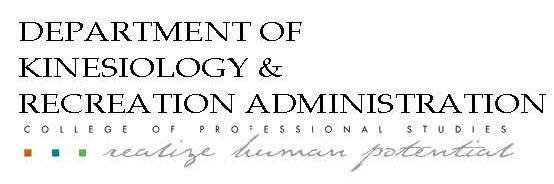                                                    Physical Education Teaching Concentration LOWER DIVISION CORE			      		        Units	Year		Grade      KINS 165	Foundations of Kinesiology		   	   		           3				      -----------------------------------------------------------------------------------------------------------------------------------------------------------       BIO 104             General Biology (GE Area B)		                                                  3	             ______		______Or  BIO 105             Principles of Biology (GE Area B)	       		   	           4	______		______     -----------------------------------------------------------------------------------------------------------------------------------------------------------      *ZOO 113	Human Physiology			   		           4	______		______     *ZOO 270	Human Anatomy			   		           4	______		______	     -----------------------------------------------------------------------------------------------------------------------------------------------------------     *CHEM 109        General Chemistry (GE Area B)				           5				Or   KINS 287          Scientific Foundations  					           3				     -----------------------------------------------------------------------------------------------------------------------------------------------------------        HED 120	Respond to Emergencies CPRFPR	   	   		           1					 HED 231	Basic Nutrition	   	   		                        3 				UPPER DIVISION CORE      *KINS 379	Exercise Physiology 		   	   		           4				      KINS 385	Adapted Physical Activity		                                                  3	             			     *KINS 386	Structural Kinesiology 		   	  	 	           4					HED 392	Community and Population Health                      		           3					KINS 483	Evaluation Techniques		   	   		           3					KINS 484	Motor Development/Learning	   	   	   		           3				     *KINS 492	Senior Seminar			   		           3											          (Core 44-47 units)*Prerequisites required for these courses.CONCEPTS OF TEACHING REQUIREMENTS	KINS 311	Concepts of Teaching Aquatics	  	 		         2						KINS 313	Concepts of Teaching Dance	   	   		         2						KINS 315	Concepts of Teaching Dyn Mvmt	   			         2						KINS 325	Health-Related Exercise		  	   		         2						KINS 327	Games Concepts-1			   		         3						KINS 329	Games Concepts-2			  		         3										                                        (14 units)UPPER DIVISION REQUIREMENTS     KINS 474         Psych of Sport & Exercise            			         3		______		     HED 405	      School Health Programs		   			         3					     KINS 384	Curriculum and Instruct Strategies	   		         3					     KINS 475	Elementary School Physical Education	   		         3					     KINS 486         Theory of Coaching                               			         2            ______           ______          					                                        (14 units) Key Prerequisite Sequence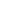 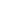 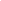 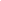 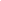 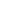 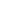 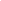 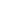 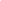 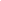 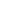 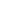 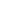 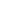 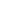 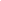 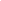 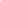 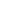 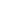 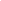 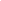 PREREQUISITES:IMPORTANT NOTES:Earning a C- or better is required for BIO 104/BIO105 and all required courses for the major that have a ZOOL, KINS, REC, or HED prefix (or their equivalent)*Note: Students should consult with their academic advisor each semester for recent modification to the above.  CoursesRequired Pre-RequisiteBIO 105CHEM 107 or CHEM 109 with C- or betterZOOL 113	BIOL 104 or Bio 105KINS 379ZOOL 113, CHEM 109 or KINS 287KINS 483Junior Standing or Instructor ApprovalKINS 492Senior Standing